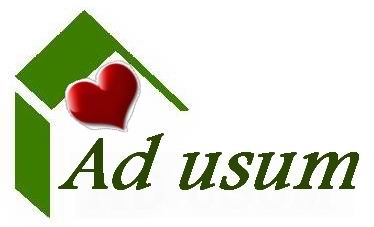 Organizačný poriadokCENTRA SOCIÁLNYCH SLUŽIEBVeľký Meder, január 2014ORGANIZAČNÝ PORIADOKČlánok IZákladné ustanoveniaCentrum sociálnych služieb (ďalej len „centrum“) so sídlom Veľký Meder, Poľovnícka 39/B, je výkonnou jednotkou neziskovej organizácie Ad usum, n.o., ktorá je neverejným poskytovateľom sociálnych služieb.2.Centrum pozostáva zo:		a/ Zariadenia pre seniorov (ďalej len „ZPS“),						b/ Domova sociálnych služieb (ďalej len „DSS“),						c/ Zariadenia opatrovateľskej služby (ďalej len „ZOS“)						d/ Opatrovateľskej služby (ďalej len „OS“)Celková kapacita centra je 61 miest v zariadení a 35 miest mieste bydliska.3.Na čele centra je riaditeľ centra.Článok IIZákladné úlohy centra1.	Centrum je prostredie utvorené a usporiadané na účely poskytovania sociálnych služieb v súlade so zákonom č. 448/2008 Z. z. o sociálnych službách a o zmene a doplnení zákona č. 455/1991 Zb. o živnostenskom podnikaní v znení neskorších predpisov (ďalej len „zákon“).2.	Centrum dočasne alebo trvale nahrádza občanovi jeho prirodzené rodinné prostredie.3.V centre sa poskytuje sociálna služba celoročnou pobytovou formou:a) v ZPS fyzickej osobe, ktorá dovŕšila dôchodkový vek a je odkázaná na pomoc inej fyzickej osoby a jej stupeň odkázanosti je najmenej IV podľa prílohy č. 3 zákona alebo fyzickej osobe, ktorá dovŕšila dôchodkový vek a poskytovanie sociálnej služby v tomto zariadení potrebuje z iných vážnych dôvodov,b) v DSS plnoletej fyzickej osobe, ktorá je odkázaná na pomoc inej fyzickej osoby a jej stupeň odkázanosti je najmenej V podľa prílohy č. 3 zákona, alebo fyzickej osobe, ktorá je nevidiaca alebo prakticky nevidiaca a jej stupeň odkázanosti je najmenej III podľa prílohy č. 3 zákona,c) v ZPS plnoletej fyzickej osobe, ktorá je odkázaná na pomoc inej fyzickej osoby podľa prílohy č. 3, ak jej nemožno poskytnúť opatrovateľskú službu; sociálna služba sa poskytuje na určitý čas.4. OS sa poskytuje terénnou formou fyzickej osobe, ktorá je odkázaná na pomoc inej fyzickej osoby a jej stupeň odkázanosti je najmenej II podľa prílohy č. 3 zákona a je odkázaná na pomoc pri úkonoch sebaobsluhy, úkonoch starostlivosti o svoju domácnosť a základných sociálnych aktivitách podľa prílohy č. 4 zákona.5.	Poskytovateľ sociálnej služby sa zaväzuje vykonávať sociálnu službu v ZPS a v DSS v rozsahu:	a)odborné činnosti		- pomoc pri odkázanosti na pomoc inej fyzickej osoby,			-		- sociálne poradenstvo,					- sociálna rehabilitácia,	b)obslužné činnosti		- ubytovanie,					- stravovanie,					- upratovanie, pranie, žehlenie a údržba bielizne a šatstva	c)ďalšie činnosti		- utváranie podmienok na vykonávanie nevyhnutnej 						   základnej osobnej hygieny,					- úschova cenných vecí,					- zabezpečenie záujmovej činnosti (kultúrne a    						   spoločenské aktivity),- psychologická starostlivosť.	V ZOS sa poskytujú sociálne služby v rozsahu:	a)odborné činnosti		- pomoc pri odkázanosti na pomoc inej fyzickej osoby,					- sociálne poradenstvo,					- sociálna rehabilitácia,		b)obslužné činnosti		- ubytovanie na určitý čas,						- stravovanie,						- upratovanie, pranie, žehlenie a údržba bielizne a šatstva		c)ďalšie činnosti		- utváranie podmienok úschova cenných vecí. 6.	Opatrovateľskou službou sa poskytujú úkony podľa prílohy č.4. Rozsah úkonov na základe sociálnej posudkovej činnosti určuje obec v hodinách alebo podľa jednotlivých úkonov podľa prílohy č. 4 zákona. Minimálny rozsah úkonov sebaobsluhy nesmie byť nižší, akoje minimálny rozsah zodpovedajúci stupňu odkázanosti fyzickej osoby posúdený podľa prílohy č. 3 zákona.7.Centrum zabezpečuje:		a)	komplexné technické a ekonomické riadenie a organizáciu služieb 	poskytovaných v zariadení,	b)	efektívne využívanie zdrojov a prostriedkov na racionalizáciu prevádzky.Článok IIIRiadenie a organizácia1.Centrum zriaďuje a kontroluje nezisková organizácia Ad usum, n. o.2.	Centrum sa z hľadiska prevádzky člení na úsek:	a)	riaditeľa,	b)	oddelenie ekonomiky a prevádzky:ekonomika,robotnícke profesie,	c)	oddelenie služieb klientom:ZPS,DSS,ZOS,OS.Článok IVČinnosť riaditeľa centraJe priamo podriadený riaditeľovi n.o.,-riadi, organizuje, koordinuje a kontroluje činnosť centra i prácu podriadených pracovníkov tak, aby sa plynule zabezpečovalo poskytovanie sociálnych služieb a prevádzka centra,-dbá, aby sa v zariadení zvyšovala úroveň poskytovaných služieb,-zodpovedá za hospodárne vynakladanie jemu zverených finančných prostriedkov, za dodržanie zákonnosti a rozpočtovej disciplíny vo svojej kompetencii,-v spolupráci s ekonómom sleduje čerpanie rozpočtu a podieľa sa na zostavovaní návrhurozpočtu na príslušný kalendárny rok,-zodpovedá za správne hospodárenie so zvereným majetkom – hmotným, nehmotným, zásobami a zabezpečuje prijatie včasných opatrení na ochranu majetku organizácie,-prevody práva hospodárenia s majetkom vykonáva len so súhlasom zriaďovateľa,-organizuje a zodpovedá za riadne  a plynulé zabezpečovanie verejného obstarávania tovarov, prác a služieb v zmysle platných právnych predpisov,-uzatvára pracovné zmluvy, určuje náplň činnosti a rozväzuje pracovný pomer s pracovníkmi centra, uzatvára tiež dohody o hmotnej zodpovednosti,-menuje do funkcie a odvoláva z funkcie tých pracovníkov centra, ktorí sú v jeho priamej riadiacej pôsobnosti,-dbá o zvyšovanie odbornej kvalifikácie všetkých pracovníkov a umožňuje im účasť na seminároch a školeniach súvisiacich so zvyšovaním ich kvalifikácie,-dbá na dodržiavanie a plnenie organizačného poriadku a ostatných vnútorných predpisov organizácie a zariadenia,-v súlade s organizačným poriadkom a pracovno-právnymi predpismi vydáva prevádzkový poriadok a tiež domáci poriadok,-vo svojej činnosti sa riadi všeobecne záväznými predpismi, ako aj osobnými prepismi  vydanými k problematike zariadenia, pokynmi, nariadeniami a smernicami riaditeľa n.o.,-zabezpečuje dodržiavanie platných právnych predpisov, pokynov, nariadení , smerníc a usmernení  riaditeľa n.o.,-zodpovedá za dodržiavanie zákonných a iných záväzných predpisov, týkajúcich sa bezpečnosti a ochrany zdravia pri práci a požiarnej ochrany,-zodpovedá za celkovú úroveň služieb poskytovaných v centre,-zodpovedá za plnenie opatrení a nápravu a odstránenie nedostatkov a závad zistených pri revíziách a kontrolách,-iniciatívne spolupracuje s orgánmi štátnej správy a samosprávnymi orgánmi miest a obcí a ďalšími právnickými a fyzickými osobami.-  plní ďalšie úlohy uložené riaditeľom n.o.Článok VČinnosť jednotlivých oddeleníOddelenie ekonomiky a prevádzky-zabezpečuje plynulú prevádzku centra,-zabezpečuje včasné zostavovanie účtovných uzávierok a výkazov,-spracováva účtovnú evidenciu,-spracováva podklady pre štatistické výkazníctvo,-zabezpečuje správne hospodárenie a dodržiavanie vecnej a formálnej správnosti účtovných dokladov a ich obehu, zúčtováva platby za poskytovanú starostlivosť,- vykonáva počítačové spracovanie účtovnej evidencie,disponuje s peňažnými prostriedkami, vedie pokladničný denník a predkladá vyúčtovanie v stanovených termínoch,mesačne hlási vecné čerpanie rozpočtu,pripravuje podklady k rozborom hospodárenia s finančnými prostriedkami,spolupracuje s riaditeľom centra pri návrhu rozpočtu na nasledujúci rok,zabezpečuje technicko-ekonomickú pasportizáciu,zabezpečuje prevádzku a účelné využívanie dopravných a mechanizačných prostriedkov,zabezpečuje úlohy v racionalizácii spotreby palív a energie,vedie evidenciu majetku a zabezpečuje jeho ochranu,vedie evidenciu osobných a ochranných pracovných prostriedkov, vybavuje nimi pracovníkov,vedie operatívno-technickú evidenciu skladového hospodárstva, dopĺňa zásoby na skladoch, uskutočňuje ich výdaj, kontroluje dodržiavanie limitu stravnej jednotky a jej noriem,spolupracuje s riaditeľom centra pri vedení personálnej agendy,zabezpečuje mzdové účtovníctvo,zabezpečuje dodržiavanie čistoty a poriadku v centra,zabezpečuje vyúčtovanie preplatkov a nedoplatkov úhrad za poskytované služby, pravidelne sleduje platby, urguje neplatičov a vymáha nedoplatky,prísne dodržiava zásady bezpečnosti a ochrany zdravia pri jednotlivých činnostiach.Oddelenie služieb klientom-plánuje poskytovanie sociálnej služby podľa individuálnych potrieb, schopností a cieľov prijímateľa sociálnej služby (ďalej len „prijímateľ“), vedie písomné individuálne záznamy o priebehu poskytovania sociálnej služby a hodnotí priebeh poskytovania sociálnej služby za účasti prijímateľa (ďalej len „individuálny plán“), ktorý vyhodnocuje polročne,-zabezpečuje administratívnu stránku pri prijímaní prijímateľa do centra, pri jeho premiestnení alebo odchode z centra ,-vedie spisovú dokumentáciu prijímateľa, vedie kartu prijímateľa, kde sa zaznamenávajú údaje o psychickom, fyzickom a sociálnom vývoji,-vedie kmeňovú knihu prijímateľov, preberá do úschovy cenné veci prijímateľov na základe zmluvy o úschove, ak o to požiadajú,-vedie evidenciu cenných vecí na osobnej karte tak, aby sa vylúčila ich zámena,-vypracúva individuálny plán rozvoja osobnosti prijímateľa, ktorého súčasťou je najmä plán sociálnej práce s nim, ak je prijímateľ ťažko zdravotne postihnutý, súčasťou plánu je aj program rehabilitačnej činnosti, zabezpečuje jeho plnenie a revíziu, -spracováva sociálnu anamnézu prijímateľov ,-zodpovedá za úroveň a výsledky kultúrno – spoločenskej a výchovno -vzdelávacej práce a kvalitný obsah organizovanej činnosti, spolupracuje s miestnymi organizáciami, 	kultúrnymi a vzdelávacími inštitúciami pri zabezpečovaní tejto činnosti,-vykonáva poradenskú činnosť podľa potrieb prijímateľa,-zabezpečuje a vedie kultúrno-výchovnú, záujmovú a pracovnú činnosť prijímateľov v záujme rozvoja ich schopností, estetického cítenia a zapojenia do spoločenského života,-sprostredkováva zdravotnú starostlivosť prijímateľom podľa individuálnych potrieb a v súlade s pokynmi lekára, v prípade potreby odprevádza ho na lekárske vyšetrenie,-vedie evidenciu o hygienických opatreniach, zabezpečuje starostlivosť o osobnú hygienu,-vedie evidenciu liekov,-zodpovedá za dodržiavanie hygienických a proti epidemiologických opatrení v centre,-vykonáva opatrovateľskú starostlivosť: starostlivosť o riadny príjem potravy, meranie vitálnych funkcií, sledovanie dennej dierézy, aplikáciu liečiv podľa ordinácie lekára, zabezpečuje ošetrovateľskú rehabilitáciu,-vykonáva polohovanie prijímateľa podľa potrieb v súlade s pokynmi lekára a rehabilitačného pracovníka,- poskytuje predlekársku starostlivosť pri náhlych stavoch ohrozujúcich život,-zabezpečuje objednávanie liekov a ostatných zdravotníckych pomôcok a prostriedkov, sleduje dobu exspirácie liekov,-zabezpečuje výdaj liekov a zdravotníckeho materiálu,-prísne dodržiava zásady bezpečnosti a ochrany zdravia svojho aj prijímateľov pri jednotlivých činnostiach.Článok VIFunkčné miesta v centrePlánovaný počet zamestnancov centra  je 26 kmeňových zamestnancov a 35 terénnych zamestnancov.Prílohou tohto organizačného poriadku je:	1. organizačná schéma.						2. popis funkčných náplníČlánok VIIZáverečné ustanoveniaTento organizačný poriadok nadobúda účinnosť 01.02.2014Veľký Meder, 30. 01. 2014						JUDr. Štefan Berec									      riaditeľ n.o.